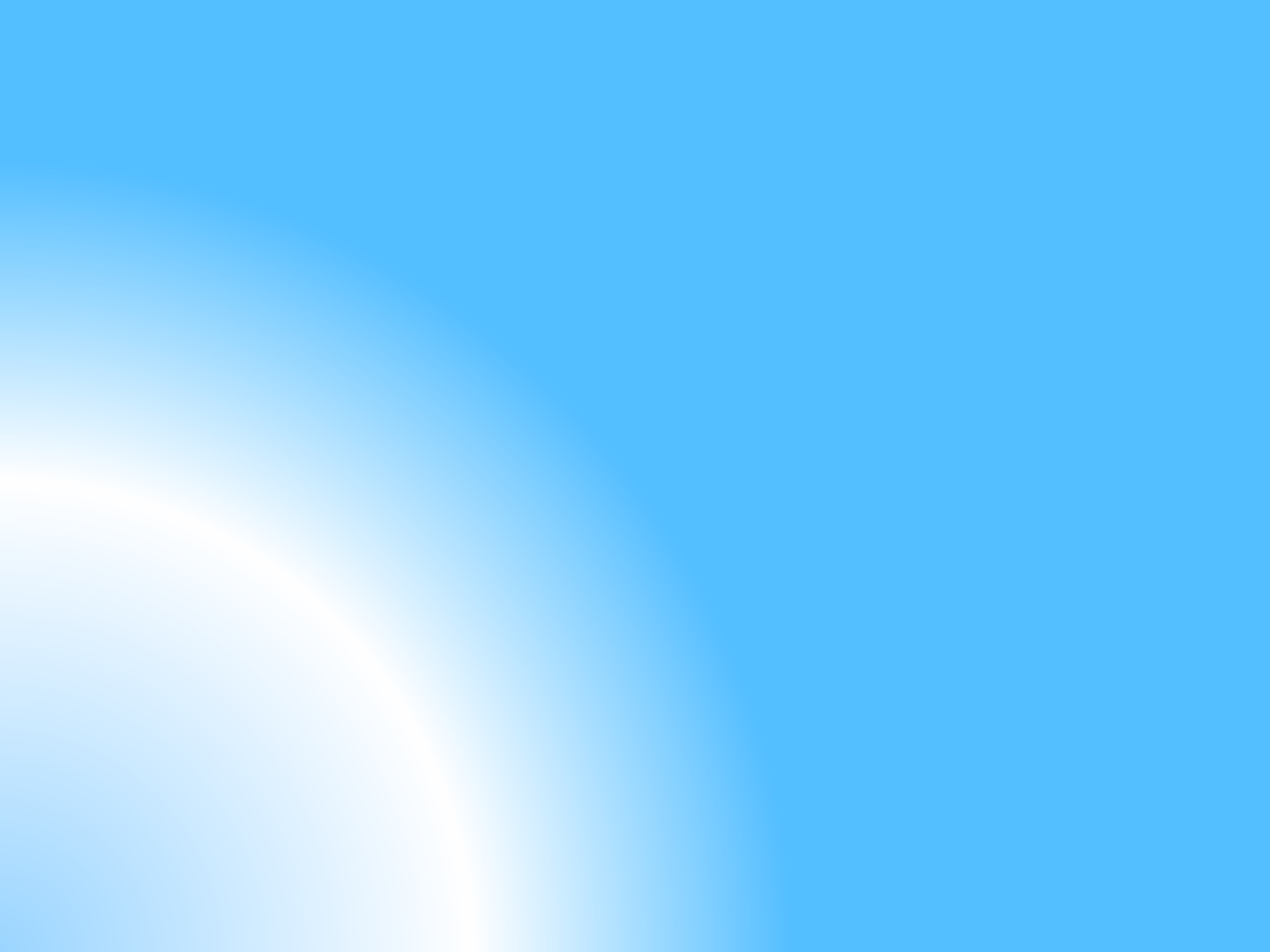 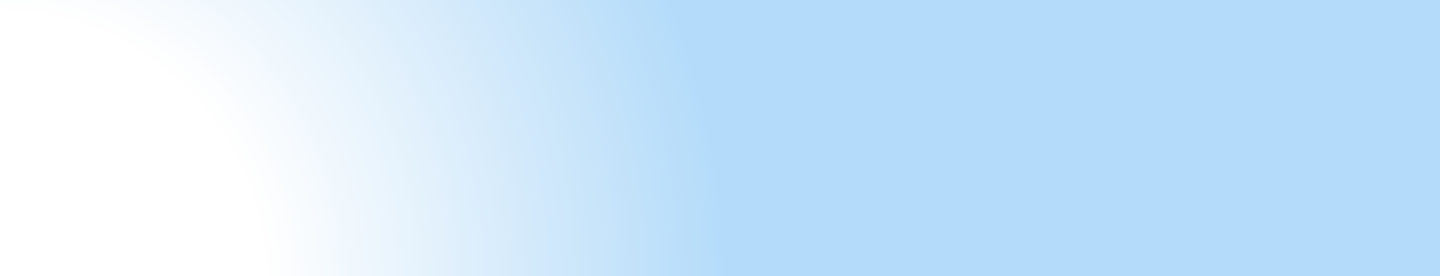 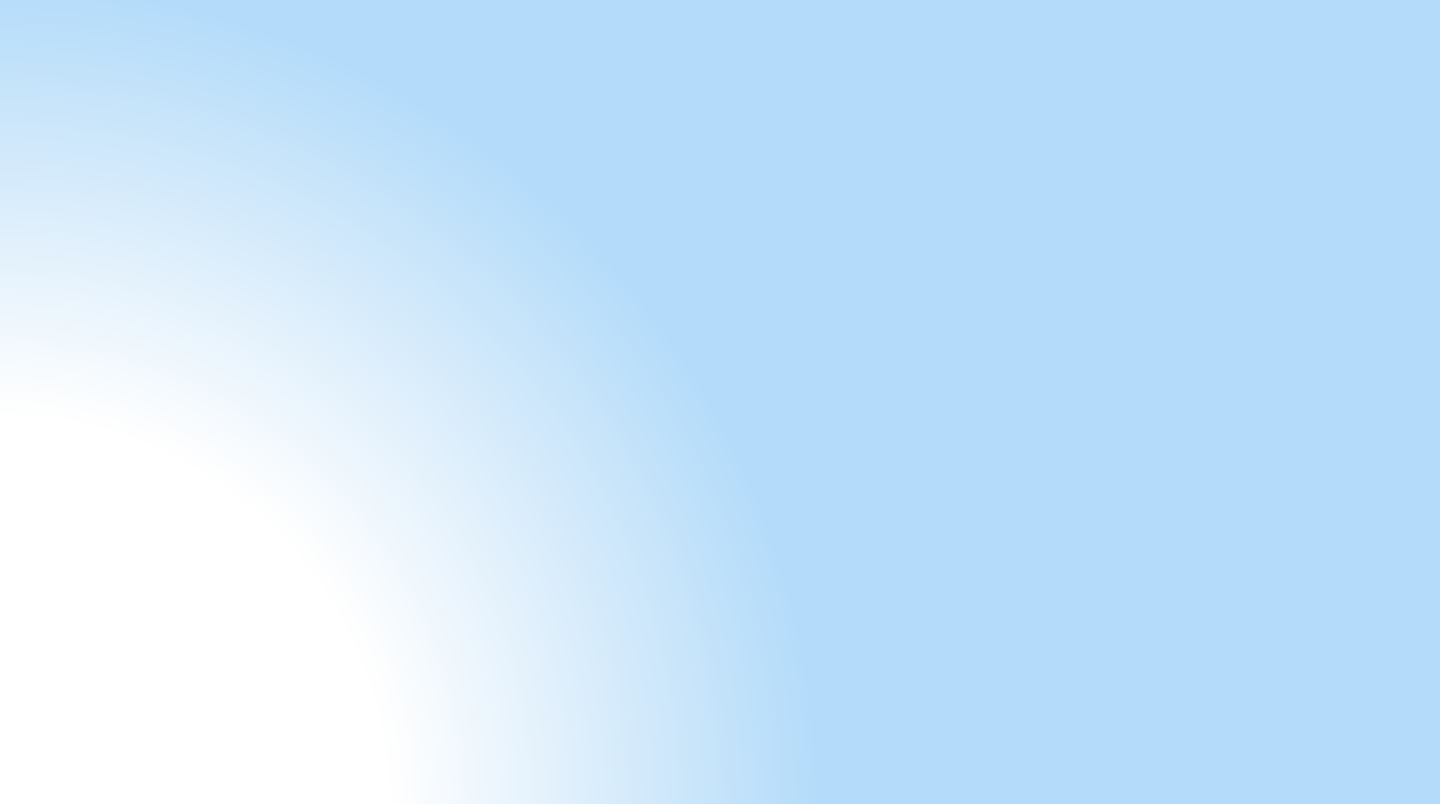 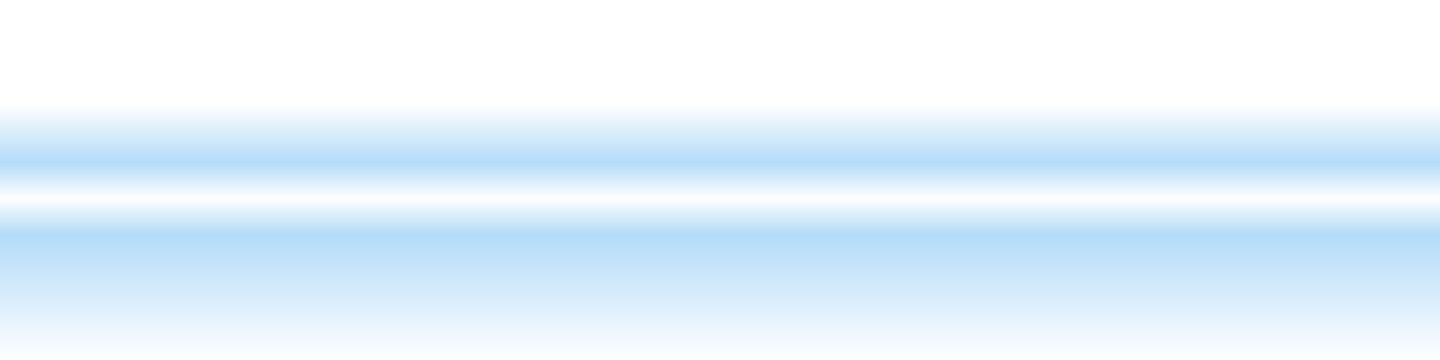 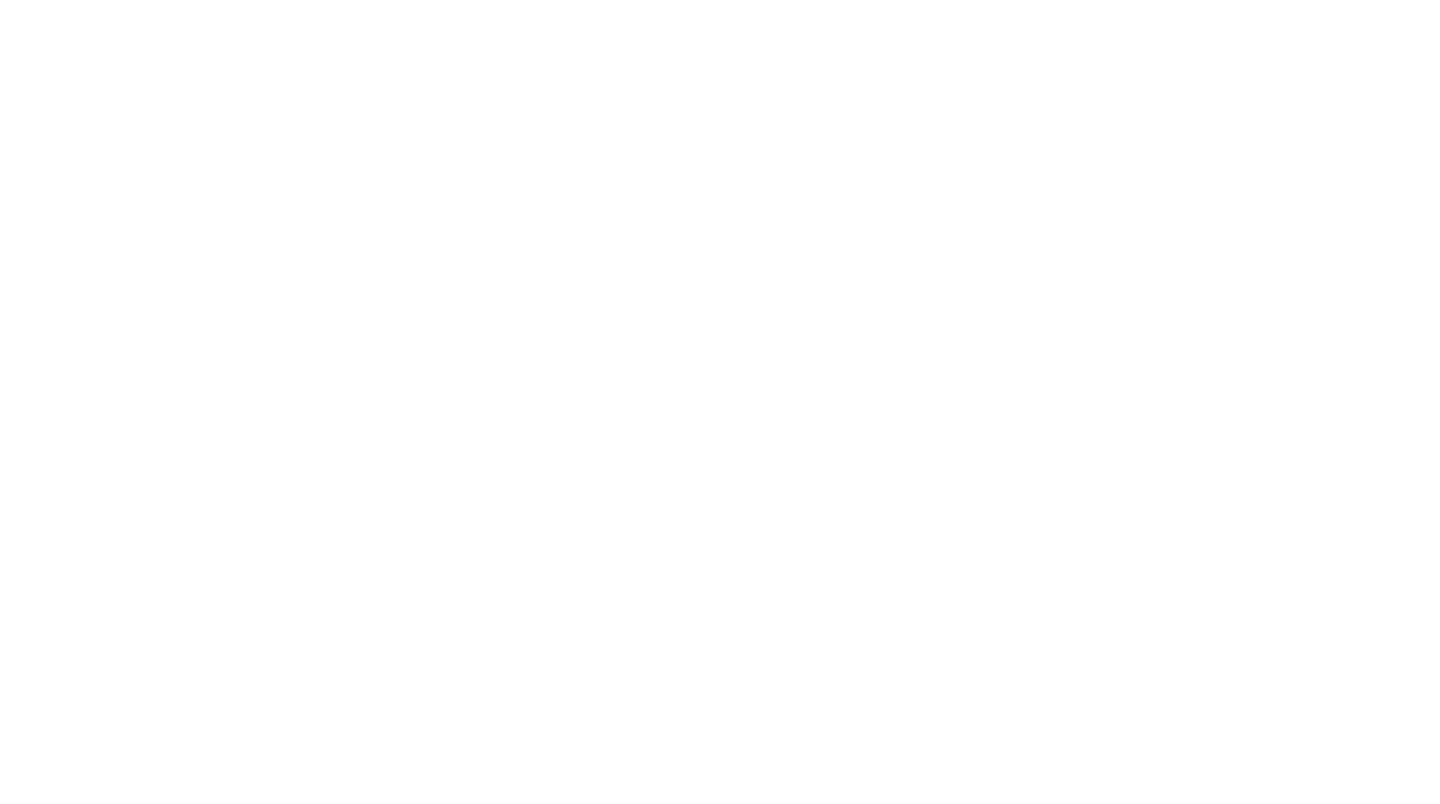 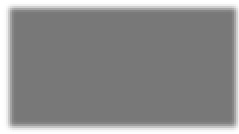 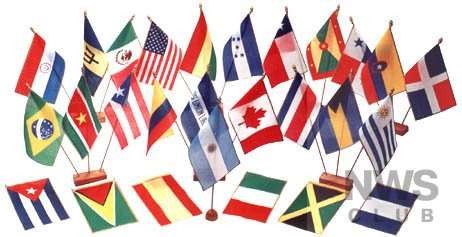 Unidad II:«Ser Ciudadano en Chile»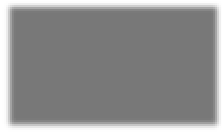 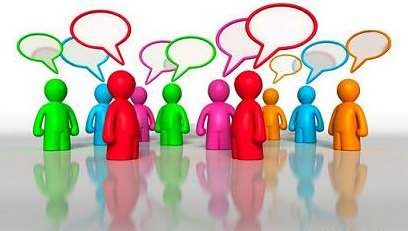 Tema 02:«Participación Política Ciudadana»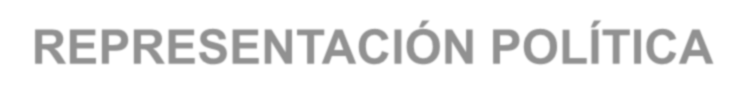 que puede ser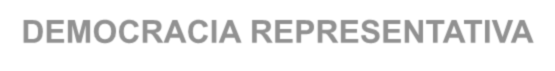 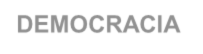 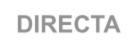 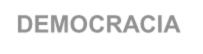 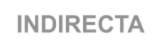 DEMOCRACIADIRECTAque es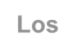 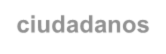 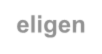 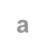 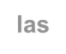 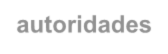 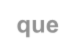 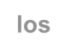 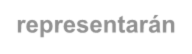 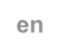 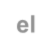 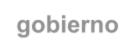 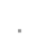 DEMOCRACIAINDIRECTALos ciudadanos participan activamente en la toma de decisiones del gobierno.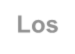 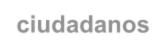 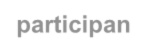 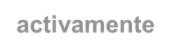 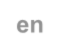 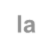 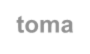 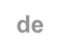 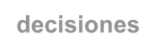 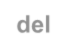 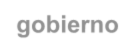 por ejemplo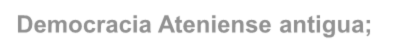 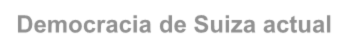 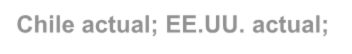 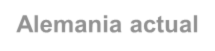 Los ciudadanos eligen a las autoridades	que	los representarán en el gobierno.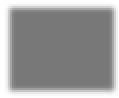 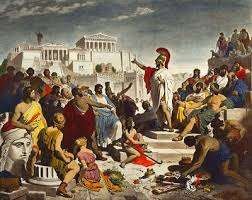 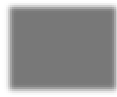 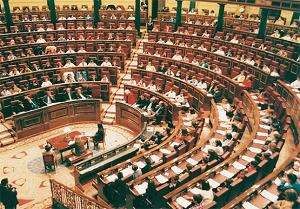 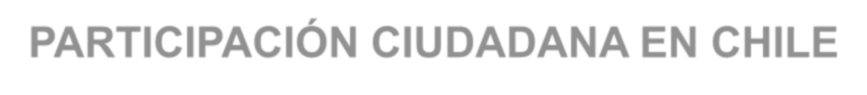 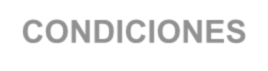 Principio	de	Soberanía	Popular:	el	poder	reside	en	elPrincipio	de	Representación	Popular:	el	pueblo	elige representantes a través de elecciones periódicas.Separación de Poderes: cada poder tiene competencias propias y no pueden interferir en los otros.La	existencia	de	una	Constitución:	Es	una	normaLa existencia de una pluralidad de alternativas políticas: competencia política electoral.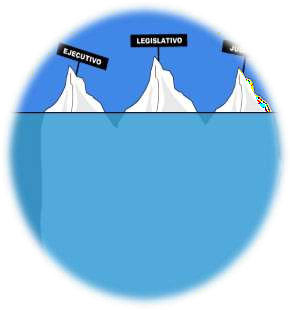 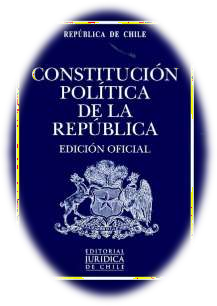 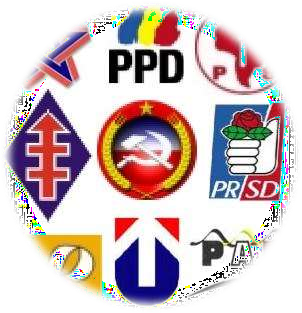 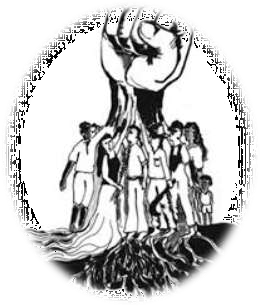 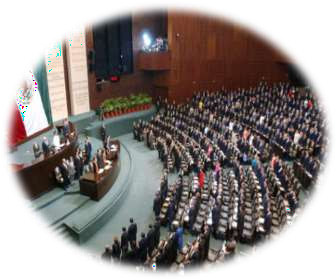 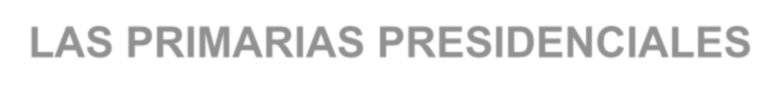 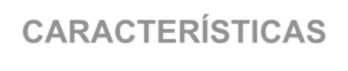 Objetivo:	Posibilidad	de	que	los	partidos	políticosVoluntario:	no	es	obligación	para	los	ciudadanosSon	vinculantes	para	los	Partidos	Políticos:	los resultados deben ser respetados y acatados.SERVEL: las primarias las organiza el Servicio Electoral de Chile, a 20 semanas antes de la elección oficial.Gastos: los gastos de las primarias lo asume el Estado.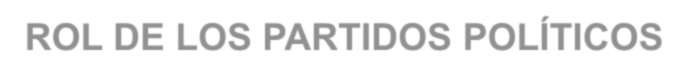 Es la base de nuestra democracia.Los partidos políticos son una forma de participaciónLos partidos políticos son una forma de canalizar inquietudes, necesidades sociales y políticas de la población.Su plan de acción se realiza a través de las elecciones e instituciones representativas del Estado.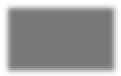 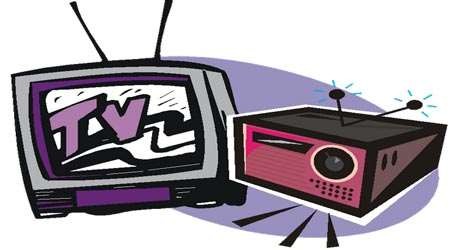 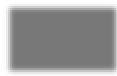 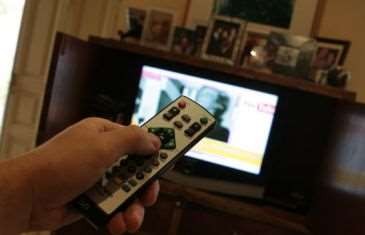 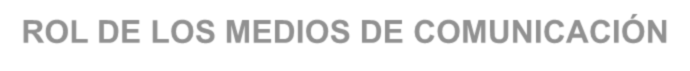 La televisión debe destinar gratuitamente 30 o 40 minutos diarios de propaganda política para elecciones o plebiscitos.2°	Lo anterior en base a un criterio de equidad.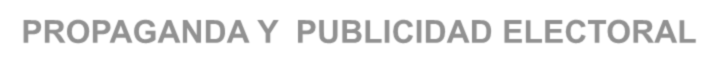 se define comoes emitida porse realiza por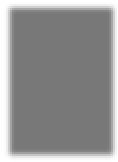 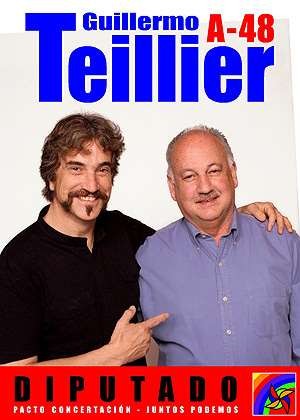 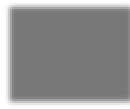 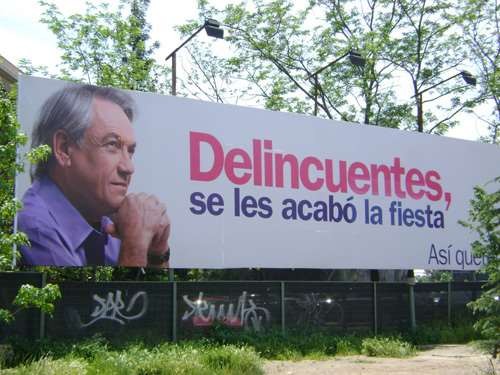 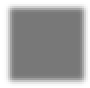 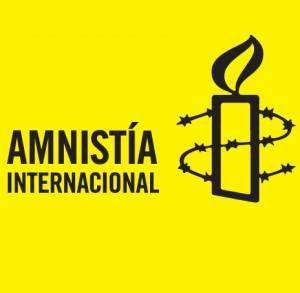 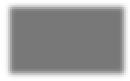 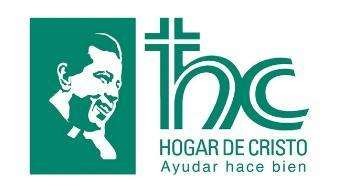 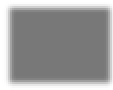 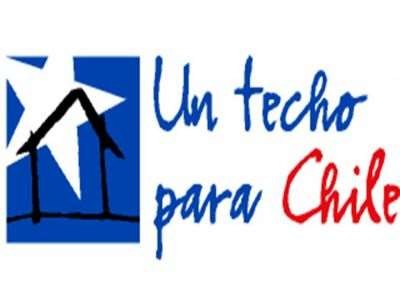 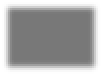 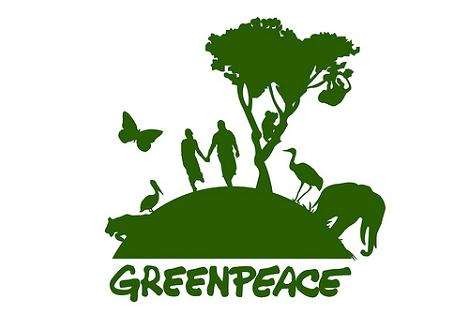 se caracteriza porse expresa enPresidencialesPresidencialesMunicipalesMunicipalesConstitucionalConstitucionalComunalComunalNo persiguen fines de lucro.No persiguen fines de lucro.Trabajan en distintas áreas: infancia,DD.HH., medioambiente, etc.Trabajan en distintas áreas: infancia,DD.HH., medioambiente, etc.Personas que se agrupan para una acción colectiva.Personas que se agrupan para una acción colectiva.Pueden durar años o unas cuantas semanas.Pueden durar años o unas cuantas semanas.